Economics studies how people make decisions regarding the use of scarce resourcesDecisions could be individual (market) choices or collective (government) choices It is assumed that every individual exchange is mutually satisfactory	For both parties in an exchange, the benefits of the transaction are at least as great as the costs Many transactions generate environmental costs (pollution) that are largely unintendedExamples:Environmental costs is framed largely as a decrease in benefits/well being of others not part of the transaction generating the costCourse analyzes environmental costs of transactionsEvaluates ways to change incentives of market participants to limit excessive environmental damageCarrots: “If you pollute your company’s name will be published in a website” or “If you pollute your taxes will be higher”Sticks: “If you pollute we will throw you in jail”Acts to alter incentives must be carefully considered:CAFE standardsCorporate average fuel economy standards (CAFE) were adopted in 1970’srequire automakers selling in the US to achieve minimum average miles per gallon for their fleet of carsstandards become more stringent over timePart of reason for CAFE was relationship between mileage consumption and emissions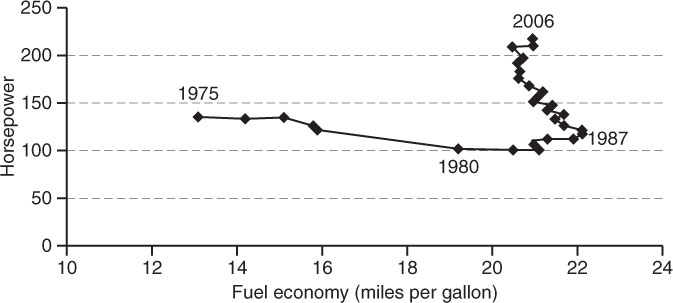 Separate lower standards for trucks; manufacturers switched to producing selling more trucksTable on standardsWaste DisposalIn 1994 the City of Marietta Georgia participated in an experiment in which fixed household fee for trash collection was replaced by per unit fees:Garbage in Marietta collected twice a weekDisposal of solid waste (trash) is an environmental problemThe fixed monthly fee was done away and households had choice of two per unit pricing schemes: Bag or Subscription Can.The $8 fixed fee charge in per unit programs paid for unlimited collection of recyclables, and large waste.The can program reduced waste 20% (relative to original fixed fee program)The bag system reduced waste by as much as 51%Trash Collection ProgramContainer RequirementMonthly fee (per household)Quantity Related Charges (per household)Original (pre-1994)None$15NoneBag30 gallon plastic bag$8$0.75 per bag collectedSubscription Can32 gallon trash can$8$4 for first can subscribed per month$3 for second can$4 for each additional can20 gallon trash can$8$3 per can; limit of one can